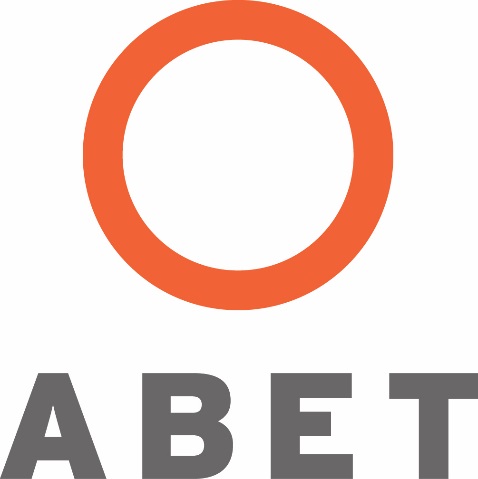 SUPPLEMENTAL EAC TEMPLATE FOR PILOT CRITERIA SELF STUDY REPORTPrinciples of Diversity, Equity, and Inclusion2023-2024 Review CycleENGINEERING ACCREDITATION COMMISSIONABET415 N. Charles St.Baltimore, MD 21201Phone: 410-347-7700E-mail: eac@abet.orgWebsite: http://www.abet.orgTable of ContentsIntroduction	3Requirements and Preparation	3Submission and Distribution of Self-Study Report	3Confidentiality	4Template	4DEFINITIONS	6GENERAL CRITERIA	6CRITERION 5.  CURRICULUM	7CRITERION 6. FACULTY	8Submission Attesting to Compliance	9IntroductionIn the 2022-23 accreditation cycle the Engineering Accreditation Commission (EAC) published proposed changes for public review and comment to Criterion 5 and Criterion 6.  These changes are in recognition of the importance of diversity, equity and inclusion in engineering practice and the preparation of students to succeed in and contribute to a diverse global workforce. To further our understanding of how to successfully incorporate these principles in the criteria, the EAC is offering an optional opportunity to all institutions with programs undergoing general accreditation reviews in 2023-24 to pilot these changes. Any program undergoing a general review is eligible whether that general review is for initial accreditation or for reaccreditation. Programs undergoing Interim Visits or submitting Interim Reports are not eligible. The decision to participate is an institutional choice. If the institution chooses to participate, then all programs at that institution undergoing a general review during the 2023-24 cycle must participate. Programs may withdraw from the pilot at any time. As this is a voluntary pilot, any shortcomings identified that are related to the proposed revised criteria will have no bearing on the final accreditation action. The other elements of Criterion 5 & Criterion 6 will be evaluated as usual.The following template is designed to allow you to provide information specifically regarding the proposed changes to Criterion 5 and Criterion 6. Requirements and PreparationThe program name used on the cover of the Supplemental EAC Pilot Template must be identical to that used in the institutional publications, on the ABET Request for Evaluation (RFE), and on the transcripts of graduates.  This will ensure that the program is correctly identified in ABET records and that graduates can be correctly identified as graduating from an accredited program. Submission and Distribution of the Supplemental EAC Pilot CRITERIA Self-Study ReportNOTE:  No email submission is permitted.  No hard copy submission will be accepted.  No submission on a data stick is permitted. The submission cannot be a combination of hard copy and electronic file.  The Supplemental EAC Pilot Report should be uploaded as a pdf file on your institution’s page in the ABET Accreditation Management System.  The deadline for uploading this material is July 1 of the calendar year of the review.The Team Chair and Program Evaluators will be able to access the Supplemental EAC Pilot Report through the ABET Accreditation Management System. There will be no need to transmit these materials to the team. Please send an e-mail to accreditation@abet.org  if there are any questions.ConfidentialityAll information supplied is for the confidential use of ABET and its authorized agents.  It will not be disclosed without authorization of the institution concerned, except for summary data not identifiable to a specific institution or documents in the public domain.TemplateThe template for the Supplemental EAC Pilot Criteria Report begins on the next page.EAC Pilot Criteria Reportfor the<Program Name>at<University Name><Location><Date>CONFIDENTIALThe information supplied in this Self-Study Report is for the confidential use of ABET and its authorized agents and will not be disclosed without authorization of the institution concerned, except for summary data not identifiable to a specific institution.Program Pilot Reportfor
EAC of ABETBACKGROUND INFORMATION The information in this document is supplemental to that submitted in the SSR and needed to review only how the program complies with the additional DEI language in Criterion 5 and Criterion 6.  Note that the words diversity, equity and inclusion must be used in conformance with the definitions of those terms in the pilot criteria. CRITERION 5.  CURRICULUM  Describe how the curriculum content ensures awareness of diversity, equity, and inclusion for professional practice consistent with the institution’s mission..CRITERION 6. FACULTY Describe how the program faculty demonstrate knowledge of applicable institutional policies on diversity, equity, and inclusion and demonstrate awareness appropriate to providing an equitable and inclusive environment for its students that respects the institution’s mission.  SUBMISSION ATTESTING TO COMPLIANCEOnly the Dean or the Dean’s Delegate can electronically submit the Self-Study Report.ABET considers the on-line submission as equivalent to that of an electronic signature of compliance attesting to the fact that the program has conducted an honest assessment of compliance and has provided a complete and accurate disclosure of timely information regarding compliance with ABET’s Criteria for Accrediting Engineering Programs to include the General Criteria and any applicable Program Criteria, and the ABET Accreditation Policy and Procedure Manual.